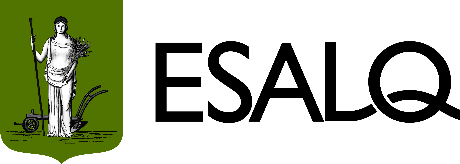 Pós-GraduaçãoExame de Qualificação: Solicitação do AlunoNome do aluno:              Nº USP:       Programa:                    Curso:  Início da contagem de prazo (a mesma do histórico):    /  /    Créditos mínimos exigidos para o EQ*:     Prazo máximo para a inscrição no EQ*:    /  /    Data de inscrição para o EQ:    /  /        Assinatura do aluno:  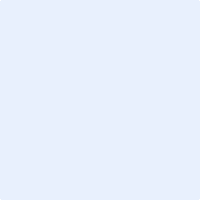 * Verificar créditos e prazos nas normas do PPG